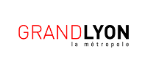 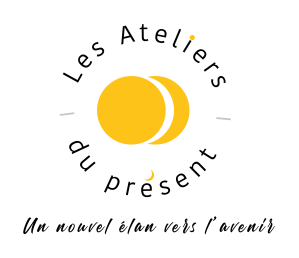 Fiche de liaisonACTION POUR LA JEUNESSE 2024(ZONE GEOGRAPHIQUE METROPOLE)	Date :      REFERENT DE PARCOURSStructure Nom : Adresse : Tél :Mail :DESTINATAIRELes Ateliers du Présent65 rue Voltaire – 69003 LYONTél : 04 37 48 04 19Mail : lesateliersdupresent@wanadoo.frDate du contrat RSJ :    Inscrit Pôle Emploi ?   oui       non                 N° identifiant : Contrat IER ?                            oui	 nonNiveau d’étude :Date du contrat RSJ :    Inscrit Pôle Emploi ?   oui       non                 N° identifiant : Contrat IER ?                            oui	 nonNiveau d’étude :RQTH  oui      nonMutuelle Prévoyance (Préciser) :NOM : Nom de naissance :PRENOM : Date de naissance : N° de SS :Tél :  Email :Adresse : Adresse : OBJETOBJETRendez-vous fixé le : (à remplir par les ADP) : le                                           à                         avecRendez-vous fixé le : (à remplir par les ADP) : le                                           à                         avecRETOUR SOUHAITE:        OUI                                                                   NONRETOUR SOUHAITE:        OUI                                                                   NON